Growth Group Curriculum
SPRING SEMESTER 2021Mark Week 20 ch. 7 vv. 14 - 23For information on Growth Groups email info@cbclife.org 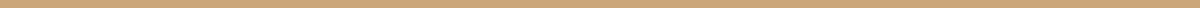 REVIEWWas there anything from this past Sunday’s message that challenged or confused you? Can you think of one thing from Sunday’s sermon that you are likely to remember two weeks from now? DIGGING DEEPER		At first glance it might look like Jesus is saying in 7:14-23 that external and physical things are irrelevant or bad and that internal or spiritual things are good. What is he saying instead?In 7:1-23 how does Jesus say both that sometimes people don't take Scripture seriously enough and that sometimes they take it too far?Read verses 14-23. What does Jesus tell us in these verses is REAL uncleanness?List everything we learn about the Christian doctrine of sin from verses 13-23.Refer to verse 19. How can Jesus just “declare all foods clean”? Is he just writing off a big chunk of the Scripture? cf. Matthew 5:17-18.Prayer Requests:____________________________________________________________________________________________________________________________________________________________________________________________________________________________________________________________________________________________________________________________________________________________________________________________________________________________________________________________________________________________________________________________________________________________________________________